Наркозно-дыхательный аппарат Ather 6D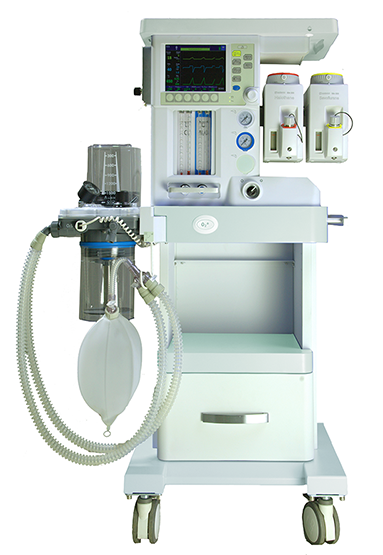 Бренд:KranzСтрана-производитель:КитайПолное описаниеПодробнее о производителеАппарат используется для проведения ингаляционной анестезии, искусственной вентиляции легких во время наркоза взрослым пациентам и детям. Существует возможность проведения анестезии низкими потоками. Привод пневматический.Блок механических флоуметров.Система защиты от гипоксической смеси.
Режимы вентиляции: заместительный с ограничением объема, режим ручной вентиляции.Качественный контроль респираторных параметров. Система звуковых и визуальных сигналов тревоги.